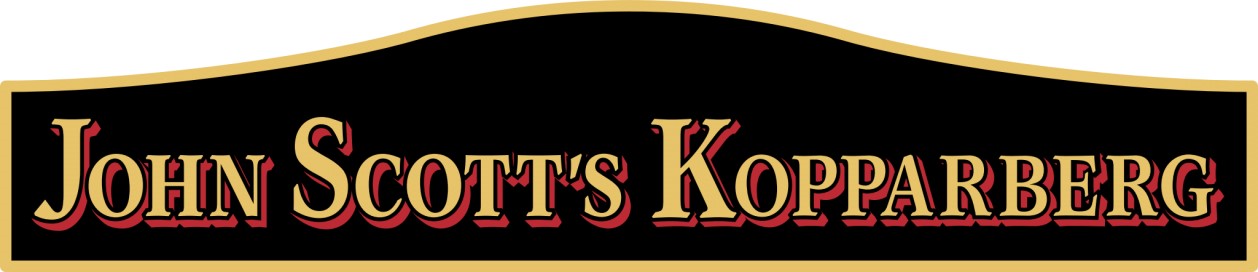 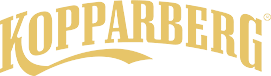 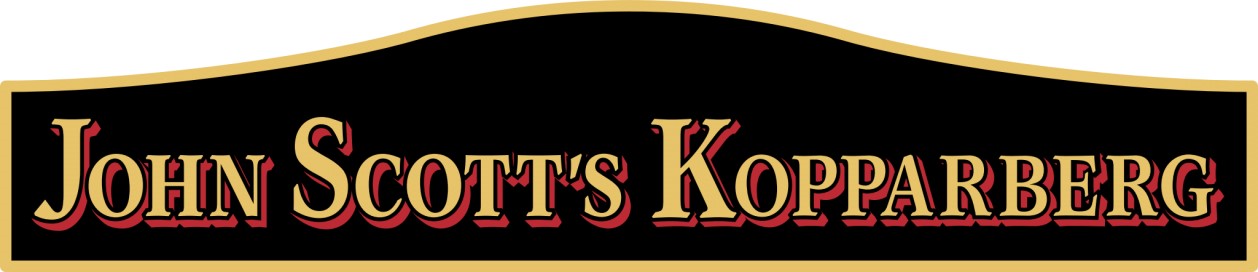 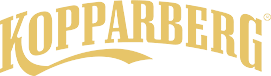 ”I en liten by i Västmanland ligger Kopparbergs Bryggeri, på samma plats där det en gång byggdes för nästan 140 år sedan. 1882 gick 36 bryggare ihop och bildade Kopparbergs Bryggeri, för att tillsammans tillverka den bästa svagdrickan. Vårt absolut största fokus har alltid legat på att tillverka produkter som folket älskar. Kopparberg Cider, Kopparberg Gin, Kopparberg Gin&Lemonade och Kopparberg Hard Seltzer har alla snabbt blivit omtyckta runt om i världen. Lika stolta är vi över våra öl – där Sofiero, Zeunerts, Höga Kusten och Fagerhult tillhör storsäljarna.” - kopparbergs.se Kopparbergs Bryggeriet ligger beläget 800 meter från puben uppför kullen. På vägen dit kan man se Ljusnarsbergs kyrka som år 2006 utsågs till Sveriges vackraste av tidningen året runt. På John Scott’s Kopparberg använder vi 100% svenskt kött och främjar lokalt producerade råvaror. Please contact our staff if you need help with translation! Allergier? Fråga personalen! Mindre rätter Chips/nötter                                                                                                            39:- Mozzarellasticks / Lökringar / Chili Cheese – serveras m. dipp                       59:-                                          Pommestallrik / Sötpommestallrik m. dipp                                                                                                    75:- Hot Dirty Fries -smält cheddarsås, jalapeno, färsk lök och chipotlemayo                                                    95:- Truffle Fries- tryffelmayo, parmesan och picklad rödlök                                                                              95:- Pubtallrik                                                                                                                                                         149:- (blandning av mozzarellasticks, lökringar och chilicheese) m. 2x dipp                                       Hamburgare alla våra hamburgare görs på svenskt högrev, steks well done och kommer i ett briochbröd bakat i Avesta. Serveras med pommes & dipp. Önskas vegetariskt erbjuder vi halloumi & soja. JS Original                                                                                                 179:- cheddar, JS-dressing, krispsallad, tomat, silverlök Red hot chili pepper                                                                                  189:- pepperjackost, chipotledressing, krispsallad, tomat, jalapeno Tryffeln                                                                                                      189:- - cheddar, krispsallad, tomat, picklad rödlök, parmesan Månadens burgare (finns på svarta tavlan eller fråga personalen)                                                 199:- TILLÄGG Extra kött                                                                                                   59:- Dirty fries & tryffelfries (uppgradera dina pommes)                               39:- Byte till sötpommes                                                                                   25 :- Byte av, eller lägga till dipp                                                                       15:-Dipper: tryffelmayo, bearnaise, cheddar, bbq, aioli  BISTROJS egna salsiccia                                                                                        149:-Vår egenkryddade smakrika salsicciakorv som serveras i bröd, med pommes & dipp.Välj mellan chili eller tryffel-dressingKantarellpasta (VEG)                                                                                  199:- Pasta casarecce siciliane I krämig kantarellsås, toppad med persilja & parmesanOxfilépasta                                                                                                  249:-Pasta casarecce siciliane med svensk oxfilé, kantareller, toppad med persilja & parmesanFish & Chips                                                                                                179:- Serveras m. pommes, vår egen remouladsås och citron Steak frites                                                                                                 279:- Svensk biffstek serveras med pommes, bearnaisesås och tomatsallad Barnmeny – 75:- Burger – högrev, cheddar, dressing, sallad, serveras med pommes Pannkaka – serveras med hallonsylt & grädde  Efter maten Thors Choklad Fudge Kaka m. rårörda hallon och grädde              99:- Glass (fråga efter dagens smaker)                                                  79:-